Divine New Moon MagicJanuary 2020Disclaimer:	This transcript has been edited; however, there may be English or grammatical errors since it is spoken English, as opposed to written English.  Please ignore the errors (or let us know where they are so we can correct them).    Enjoy the call!	Hello Divine ones. This is Rev. Anne Presuel of Divinely Intuitive Business. We are here for the very first ever Divine New Moon Magic call. The new moon has this wonderful energy about it, this wonderful opportunity to support you in creating what it is you want. It will support you in settings the intentions for the upcoming months. So, as we’re talking, as I’m going to talk about the tapping, think about your own intention. What do you want? Your intentions for the month are going to help you stay focused on the life that you want to create.I’m not promising you guys are going to get everything on your list. What I am promising is that we are going to set the intention, use the energy of the new moon and clear out whatever might be in the way if you’ve got massive resistance to creating something like a lot of stories about “It’s just too hard,” “It’s too much,” “I’ve never done this before. What makes me think I can do it now?”  A lot of that going on. You’re going to need to do some continued clearing.But the tapping can be magical. It can be amazing in getting what you want completed and getting what you want manifested.Let’s take a moment or two to set your intentions for this month. Let just take some time to write down what you want to create between now and the next new moon.Let’s declare our intention….Let’s call in our guides, call in our angels, call in the Divine and say “Thank you” for the guidance, thank you for the support, thank you for the “ahas” and the fears that are coming up, the concerns, the “I can’t” or “It’s too big” or “It’s too much” or “I’m overwhelmed.” The stuff that comes up that is keeping us, thank you, for letting it show up so that we can clear it. And thank you for the awareness and the guidance on clearing it. We are so grateful for the opportunity to clear whatever is in the way of us creating what it is we came to do.We are grateful for the downloads. We know that only love is spoken here and we say “Thank you.”And so it is.Let’s start tapping…I have this vision of things that I want to do.Even though I have all of these that I really want to do, I want to create.I have a list of things I wanted to and I want to see manifested and I want to see created within this next month.And I’m really grateful, really grateful for the energy of this new moon to support me in creating it.But as I look at my list, I think “OMG. Oh, crap. What am I going to do?”“How am I going to get it all done?”“How will I create this?” “Who am I kidding?” “It’s too much!” “I want too much.” “I’m asking for too much.”And how many times in my life have I been told “You want too much?”“What makes you think you can have all of that?”“What makes you think you deserve that?”“What makes you think should have that?”“Other people don’t have that.”“Other people don’t want that.”“Other people are just grateful for what they get.”“Why aren’t you?”“Why can’t you just be happy with what you got?”“Why are you always asking for more?”“Why are you asking for more?”“Why do you want more all this freaking time?”“You’re never satisfied.”And even though this comes up in my head as memories of other people who’ve said these things to me, I say “Thank you for sharing. Fuck you! Get away from me!”“Thank you for sharing. I’m not listening to you anymore.”“You are not telling me how to live my life anymore.”“You don’t get to control me.”“You don’t get to own me.”“You don’t own me.”“You don’t own me anymore.”“I will not allow you to rule my life any longer.”“I will not allow you to rule my life any longer with your cray cray, with your crazy stuff, this crazy shit that you’re telling me in my head.”“You don’t own me.”“You will not own me.”I deserve better.I deserve better than that.My connection with the Divine is the most important thing in the world.It’s the most important thing in my world.It is the most important thing as I expand into who I came to be, As I create on a monthly basis, on a weekly basis, on a daily basis what I’m here to do.I’m here to create.I’m here to expand.I’m here to ask for more.I’m here to be more, to create more, to step into more, to manifest more.I’m here to do that.That’s my work.Not hiding, not playing small, not being little.My work is to be as bright as shining light as I can be.Not to listen to the stuff that say, “You shouldn’t,” “You can’t,” “You don’t deserve.”I will not listen to you anymore because you don’t own me.You don’t own me.And I claim my power.I claim my own sacred power back.I call it in and I say, “I deserve.”“I am worthy.”“I can create this.”“I can do this.”“I have what it takes.”“I know what to do.”I allow the Divine to download my next steps.I allow myself to receive them, to hear them, to see them, to know them, to understand them and to hold them in my heart. And then to take action.I receive the vision of next step.I understand what to do and I am so clear that it’s safe for me to do that.I am so clear that I am aligned in doing that.I take those next steps.I let go of the sense of overwhelm and I trust myself.I trust that even though it seems so big and so much, this is my next right step.I claim it for myself.I claim it for me.This is my next right step.And as I understand it and as I take action, I see how my confidence builds in myself, in my trusting my guidance, trusting my intuition, trusting my ability, trusting myself.I see how beautiful this process is.And know I have what it takes to create what is in my heart.I have what it takes to create what it is on my list.I have what it takes to fulfill and do what I’m called to do.I have what it takes.I am enough.I am deserving.I am worthy.I am capable.I am smart.I am focused.I am clear.I’m smart.I am compassionate toward myself.I am aware.I am connected.I am Divine.I have what it takes.And I can do what I need to do to create what it is I need to create.This is my truth. This is my truth. This is my truth.And so it is.Go get your Divine on. I’ll see you next new moon!Bye, everybody!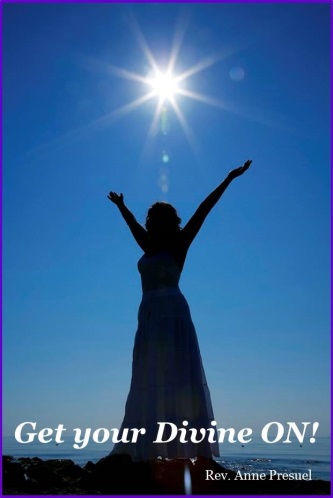 xoxoxo, 													AnneRev. Anne PresuelYour 6th Sense Guide to a 6-Figure BusinessDivinelyIntuitiveBusiness.com	